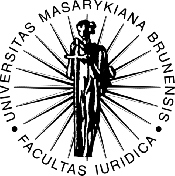 Jste v prvním či druhém ročníku práv? Zajímají vás lidská práva? Chcete poznat prostředí různých institucí? Procvičit si argumentační dovednosti?Lidská práva naživo18.–21. února 2019 – BrnoNabízíme vám:- čtyřdenní intenzivní program- neformální atmosféru- interaktivní výuku- pohled na právo v širších souvislostechCo Vás čeká:- potkáte právníky z praxe na jejich pracovištích- navštívíte Ústavní soud, kancelář ombudsmana i Otevřenou zahradu- vylepšíte si komunikační a argumentační dovednosti- zamyslíte se nad etickými rozměry právaLektoři:- JUDr. Kateřina Šimáčková, Ph.D. (soudkyně Ústavního soudu ČR, Právnická fakulta MU)- Mgr. Vítězslav Dohnal (Pro bono aliance, AK Dohnal & Bernard)- JUDr. Maxim Tomoszek, Ph.D. (PF UPOL)- a další.Úspěšní účastníci mají možnost získat 3 kredity za PVP MV103K Lidská práva naživo. Účastnický poplatek 2 000 Kč pokrývá PrF MU studentům svého denního studia stipendiem.Předmět MV103K Lidská práva na živo si můžete zaregistrovat v ISu v rámci registrace předmětů pro semestr Jaro 2019!